«Съедобное-несъедобное»Цель: развитие внимания, памяти, расширение словарного запаса.Правила игры: Взрослый называет разные предметы (н-р картошка, нож,вилка, торт, кастрюля и т. п.) ребенок в свою очередь должен отвечать «съедобное» или «несъедобное». Потом можно поменяться ролями.«Летает и не летает»Игроки сидят, спрятав руки за спину и родители называют животное. Если оно летает игроки должны развести руки в стороны. Если нет – руки остаются за спиной.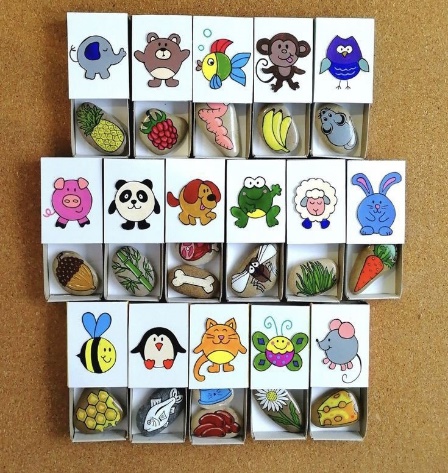 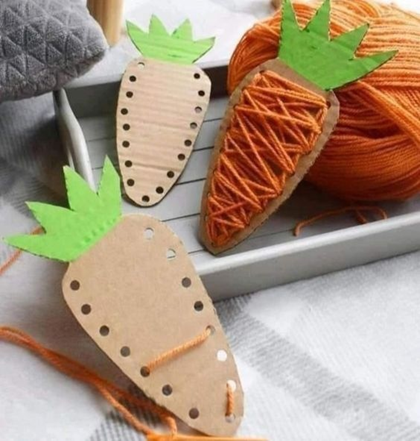 МАДОУ д/с 133 города ТюмениСлужба ранней помощи«Совместная игровая деятельность»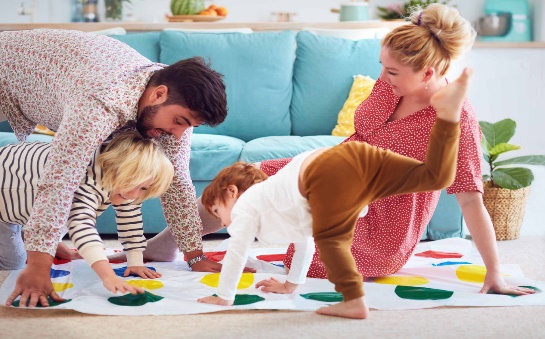 Педагог-психологКозырева Е.НТюмень,2024Игра — это огромное светлое нежное, через которое в духовный мир ребенка вливается живительный поток представлений и понятий об окружающем мире.  Игра — это искра, зажигающая огонек пытливости и любознательности.
                                               В.А.Сухомлинский.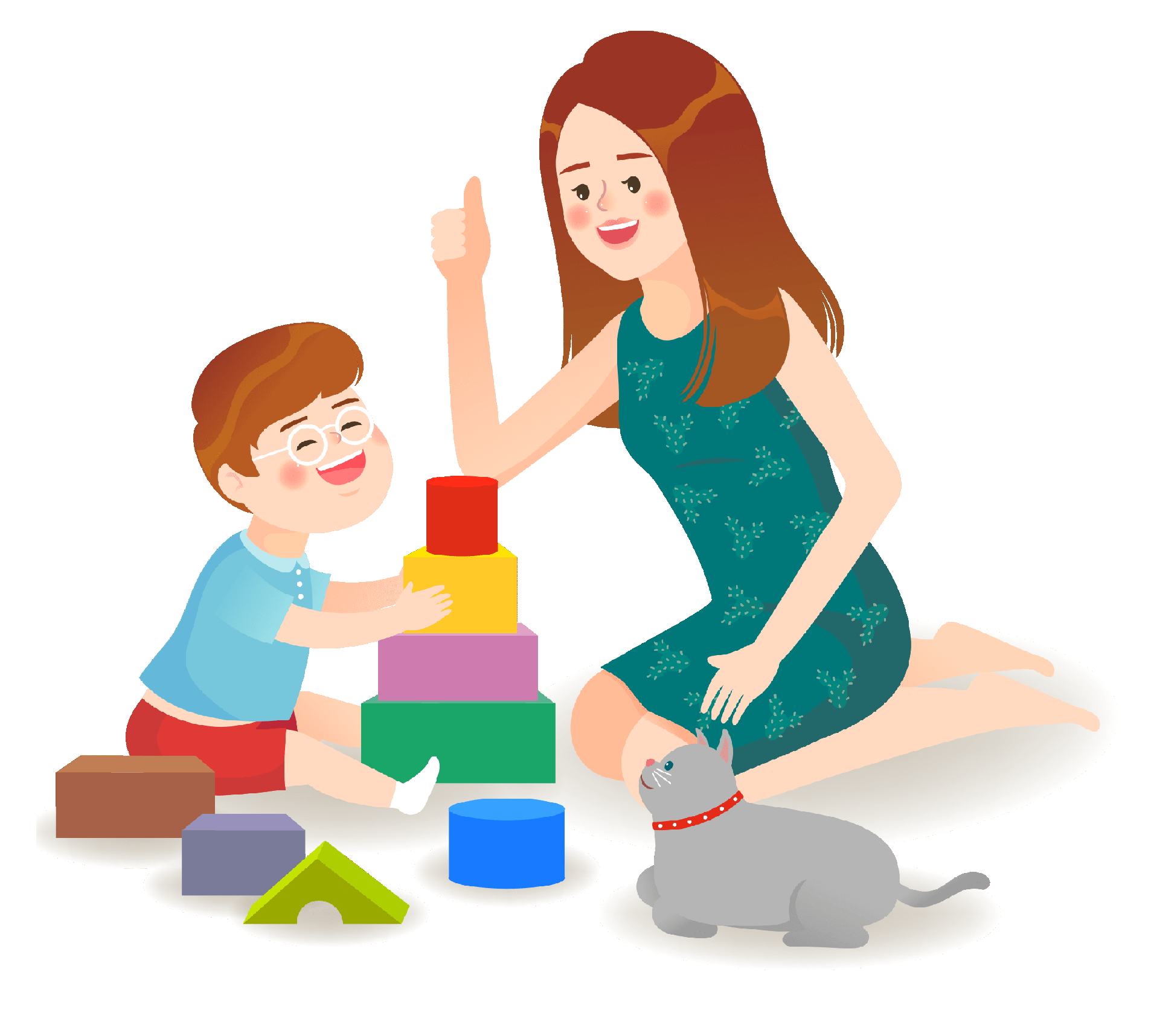 Игра в раннем возрасте разделяется на два видаПредметно-манипулятивная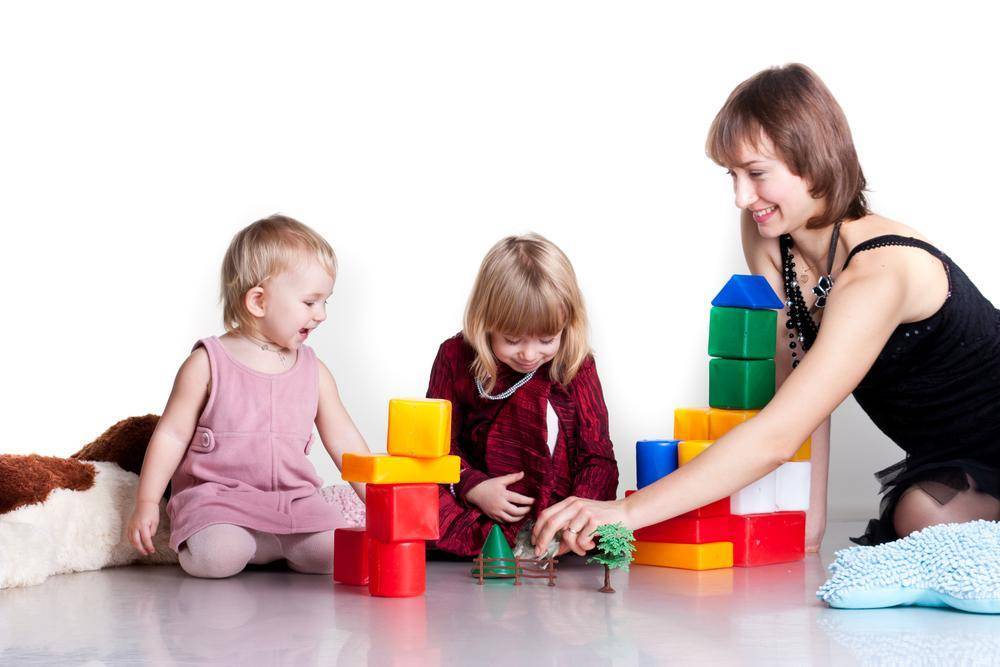 Сюжетно-ролевая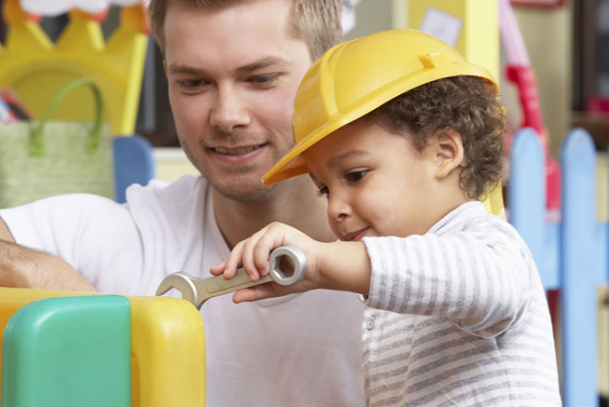 Виды совместных игрПодвижные – «ку-ку», «я люблю свою лошадку», «прятки», «море волнуется раз»;Настольные игры – самодельные и покупные – лото, домино, покорми цыпленка;Дидактические игры – сортеры, вкладыши, мозаика, кубики, конструкторыИгры с правилами – «День-ночь», «Цапля – лягушка»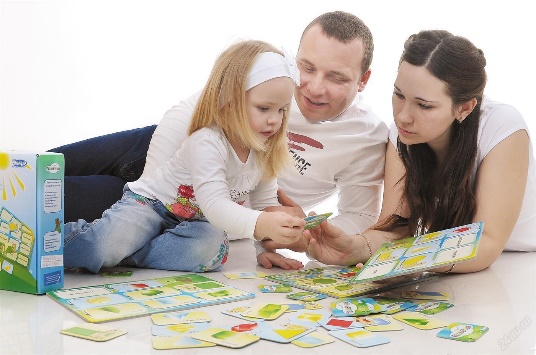 